                          ROMÂNIA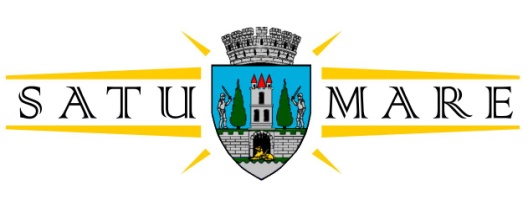                           JUDEȚUL SATU MARE                           MUNICIPIUL SATU MARE     SEDIU: P-ța 25 Octombrie  nr.1                                                      Tel.0261.807569 fax 0261.710915                               www.primariasm.ro                                 Nr.39310/15.07.2021Se aduce la cunoștință publică convocarea ședinței ordinare a Consiliului Local al municipiului Satu Mare, care va avea loc pe data de 22.07.2021, ora 14:00, în sala mare de ședințe a Consiliului Județean Satu Mare, P-ța 25 Octombrie nr.1, cu următorul PROIECT AL ORDINII DE ZI, cuprins în anexa la Dispoziția Primarului municipiului Satu Mare nr.496/15.07.2021PROIECT AL ORDINII DE ZI: 1. Aprobarea procesului-verbal al ședinței extraordinare convocate de îndată a Consiliului Local al Municipiului Satu Mare din data de 14.06.20212. Aprobarea procesului-verbal al ședinței ordinare a Consiliului Local al Municipiului Satu Mare din data de 24.06.20213. Proiect de hotărâre privind alegerea președintelui de ședință al Consiliului Local al Municipiului Satu Mare pentru luna august 2021Inițiator proiect: primar Kereskényi Gábor4. Proiect de hotărâre privind aprobarea modificării Planului de lucrări de întreţinere, înlocuire şi dezvoltare a activelor concesionate la  Apaserv Satu Mare S.A. finanţat din Fondul de  întreţinere, înlocuire şi dezvoltare (IID) pentru anul 2021Inițiator proiect: primar Kereskényi Gábor5. Proiect de hotărâre privind aprobarea mandatării domnului Masculic Csaba ca reprezentant al U.A.T Satu Mare în Adunarea Generală Ordinară a Acţionarilor APASERV Satu Mare S.A. să voteze proiectul de hotărâre înscris la art. 1 pct. 1 din Hotărârea Consiliului de Administraţie nr. 19/2021Inițiator proiect: primar Kereskényi Gábor6. Proiect de hotărâre privind aprobarea rectificării bugetului local de venituri şi cheltuieli al municipiului Satu Mare pe anul 2021Inițiator proiect: primar Kereskényi Gábor7. Proiect de hotărâre privind aprobarea execuției bugetului local de venituri şi cheltuieli și al instituțiilor publice, finanțate integral sau parțial din venituri proprii, subordonate Consiliului Local al Municipiului Satu Mare, la trimestrul II 2021Inițiator proiect: primar Kereskényi Gábor8. Proiect de hotărâre privind aprobarea execuției bugetului creditelor interne al municipiului Satu Mare la trimestrul II 2021Inițiator proiect: primar Kereskényi Gábor9. Proiect de hotărâre privind aprobarea bugetului de venituri şi cheltuieli rectificatal TRANSURBAN S.A. Satu Mare, pe anul 2021Inițiator proiect: primar Kereskényi Gábor10. Proiect de hotărâre privind aprobarea documentației și a indicatorilor tehnico-economici pentru obiectivul de investiție: Refacere instalații de încălzire la Transurban S.A. Satu Mare Inițiator proiect: primar Kereskényi Gábor11. Proiect de hotărâre  pentru implementarea măsurilor privind guvernanța corporativă a întreprinderilor publice la Transurban S.A. Satu MareInițiator proiect: primar Kereskényi Gábor12. Proiect de hotărâre privind aprobarea recoltării, modalității de valorificare și a prețului pentru masă lemnoasă din partida 2100146007201 Ig, parte din producția anului 2021, provenită din fondul forestier proprietate publică a municipiului Satu Mare, administrat de Ocolul Silvic Negrești OașInițiator proiect: primar Kereskényi Gábor13. Proiect de hotărâre privind aprobarea modalității de valorificare și a prețului pentru cantitatea de 5 mc. buștean gater din partida 2100145400180 fond forestier proprietate publică a municipiului Satu Mare, administrat de Ocolul Silvic Satu MareInițiator proiect: primar Kereskényi Gábor14. Proiect de hotărâre pentru modificarea H.C.L. Satu Mare nr. 281/7.11.2018 privind aprobarea proiectului “Modernizare infrastructură educațională Grădinița nr. 29 şi Creșa Punguța cu doi bani” precum şi a cheltuielilor aferente proiectuluiInițiator proiect: primar Kereskényi Gábor15. Proiect de hotărâre privind desemnarea reprezentanților Consiliului Local al Municipiului Satu Mare în cadrul consiliilor de administrație ale unităților de învățământ preuniversitar de stat şi particular din municipiul Satu MareInițiator proiect: primar Kereskényi Gábor16. Proiect de hotărâre privind aprobarea documentației Plan Urbanistic Zonal -Zonă de agrement privat, amplasament:Satu Mare, drumul Curcubeului f.n., proiect nr. 400/2020Inițiator proiect: primar Kereskényi Gábor17. Proiect de hotărâre privind aprobarea documentației Plan Urbanistic Zonal -Zonă de agrement privat, amplasament: Satu Mare, drumul Curcubeului f.n., proiect nr.403/2020Inițiator proiect: primar Kereskényi Gábor18. Proiect de hotărâre privind aprobarea documentației Plan Urbanistic Zonal -Zonă de locuit, amplasament: Satu Mare, str. 24 Ianuarie nr.8Inițiator proiect: primar Kereskényi Gábor19. Proiect de hotărâre privind aprobarea documentației Plan Urbanistic Zonal -Construire casă de vacanță P+1 (M), amplasament: Satu Mare, drumul Lavandei nr.18 Inițiator proiect: primar Kereskényi Gábor20. Proiect de hotărâre privind aprobarea documentației Plan Urbanistic Zonal-Construire bloc de locuințe cu spații comerciale la parter P+4E+M, amplasament: Satu Mare, str. Corvinilor nr.8Inițiator proiect: primar Kereskényi Gábor21. Proiect de hotărâre privind aprobarea documentației Plan Urbanistic Zonal- Zonă de locuit cu locuințe individuale, amplasament: Satu Mare, str. Balta Blondă pe parcelele cu nr. cadastral 163863, 182908, 182909Inițiator proiect: primar Kereskényi Gábor22. Proiect de hotărâre privind aprobarea documentației Planul Urbanistic Zonal - Zonă de locuințe individuale, amplasament: Satu Mare, pe parcela cu nr. cadastral 152094 în zona B-dul Lucian Blaga Inițiator proiect: primar Kereskényi Gábor23. Proiect de hotărâre privind aprobarea documentației Planul Urbanistic Zonal -Zonă de locuit, amplasament : Satu Mare, str. Diana nr.12Inițiator proiect: primar Kereskényi Gábor24. Proiect de hotărâre privind aprobarea documentației Plan Urbanistic Zonal -Zonă de locuit, amplasament: Satu Mare, Balta BlondăInițiator proiect: primar Kereskényi Gábor25. Proiect de hotărâre privind aprobarea documentației cadastrale de apartamentare a imobilului identificat cu nr cadastral 184643 înscris în Cf. nr.184643 Satu Mare Inițiator proiect: viceprimar Stan Gheorghe26. Diverse-Informări consiliul local                                                      Primar,                                           Kereskényi GáborRed./dact./ 3 ex Mariana Husar